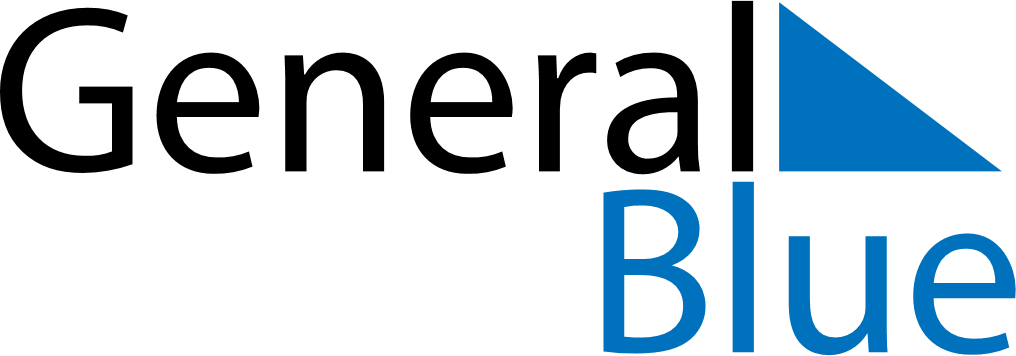 July 2024July 2024July 2024July 2024July 2024July 2024Straumen, Trondelag, NorwayStraumen, Trondelag, NorwayStraumen, Trondelag, NorwayStraumen, Trondelag, NorwayStraumen, Trondelag, NorwayStraumen, Trondelag, NorwaySunday Monday Tuesday Wednesday Thursday Friday Saturday 1 2 3 4 5 6 Sunrise: 2:59 AM Sunset: 11:37 PM Daylight: 20 hours and 38 minutes. Sunrise: 3:01 AM Sunset: 11:36 PM Daylight: 20 hours and 35 minutes. Sunrise: 3:03 AM Sunset: 11:34 PM Daylight: 20 hours and 31 minutes. Sunrise: 3:05 AM Sunset: 11:33 PM Daylight: 20 hours and 27 minutes. Sunrise: 3:07 AM Sunset: 11:31 PM Daylight: 20 hours and 23 minutes. Sunrise: 3:09 AM Sunset: 11:29 PM Daylight: 20 hours and 19 minutes. 7 8 9 10 11 12 13 Sunrise: 3:12 AM Sunset: 11:27 PM Daylight: 20 hours and 15 minutes. Sunrise: 3:14 AM Sunset: 11:25 PM Daylight: 20 hours and 10 minutes. Sunrise: 3:16 AM Sunset: 11:23 PM Daylight: 20 hours and 6 minutes. Sunrise: 3:19 AM Sunset: 11:20 PM Daylight: 20 hours and 1 minute. Sunrise: 3:22 AM Sunset: 11:18 PM Daylight: 19 hours and 56 minutes. Sunrise: 3:24 AM Sunset: 11:16 PM Daylight: 19 hours and 51 minutes. Sunrise: 3:27 AM Sunset: 11:13 PM Daylight: 19 hours and 45 minutes. 14 15 16 17 18 19 20 Sunrise: 3:30 AM Sunset: 11:10 PM Daylight: 19 hours and 40 minutes. Sunrise: 3:33 AM Sunset: 11:08 PM Daylight: 19 hours and 35 minutes. Sunrise: 3:36 AM Sunset: 11:05 PM Daylight: 19 hours and 29 minutes. Sunrise: 3:39 AM Sunset: 11:02 PM Daylight: 19 hours and 23 minutes. Sunrise: 3:42 AM Sunset: 11:00 PM Daylight: 19 hours and 18 minutes. Sunrise: 3:45 AM Sunset: 10:57 PM Daylight: 19 hours and 12 minutes. Sunrise: 3:48 AM Sunset: 10:54 PM Daylight: 19 hours and 6 minutes. 21 22 23 24 25 26 27 Sunrise: 3:51 AM Sunset: 10:51 PM Daylight: 19 hours and 0 minutes. Sunrise: 3:54 AM Sunset: 10:48 PM Daylight: 18 hours and 54 minutes. Sunrise: 3:57 AM Sunset: 10:45 PM Daylight: 18 hours and 48 minutes. Sunrise: 4:00 AM Sunset: 10:42 PM Daylight: 18 hours and 42 minutes. Sunrise: 4:03 AM Sunset: 10:39 PM Daylight: 18 hours and 36 minutes. Sunrise: 4:06 AM Sunset: 10:36 PM Daylight: 18 hours and 29 minutes. Sunrise: 4:09 AM Sunset: 10:33 PM Daylight: 18 hours and 23 minutes. 28 29 30 31 Sunrise: 4:12 AM Sunset: 10:30 PM Daylight: 18 hours and 17 minutes. Sunrise: 4:15 AM Sunset: 10:26 PM Daylight: 18 hours and 11 minutes. Sunrise: 4:18 AM Sunset: 10:23 PM Daylight: 18 hours and 4 minutes. Sunrise: 4:22 AM Sunset: 10:20 PM Daylight: 17 hours and 58 minutes. 